Planning CNaVT 2018Opbouw van de CNaVT-examensAlle examens bestaan uit drie onderdelen:Deel A: luisteren en/of lezen en schrijvenDeel B: lezen en schrijven Deel C: spreken en luisteren in een gesprek (bij het B2- en C1-examen geeft de kandidaat ook een presentatie)Deel A en B worden klassikaal afgenomen. In deel C voert de examinator een individueel gesprek met elke kandidaat.Bij deel A en B mag een papieren woordenboek gebruikt worden. Bij deel C is gebruik van een woordenboek niet toegelaten.cnavt.org(!) Elektronische hulpmiddelen worden niet toegestaan.donderdag 10 mei 2018vrijdag 11 mei 2018(!) Wees op tijd. Wegens de strakke planning kunnen we op niemand wachten. Kom voor deel C zeker 10 minuten op voorhand! De planning is gebaseerd op de afnametijden gepubliceerd op de website van het CNaVT. Als je een indicatie wilt hebben hoe lang jouw examens zullen duren, kijk dan in de onderstaande tabel. Vergeet er niet de tijd voor de afnameprocedure (zie zwarte linkerkolom) bij te rekenen! 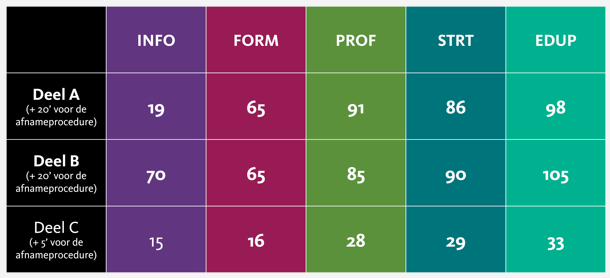 	cnavt.org12.15G12STRTDeel AWilliam, Christine, Martina, Tatiana, Lenka en Katrin 14.30kantoorEDUPDeel AJana en Monika  8:30G12INFOSTRTEDUPDeel BIedereen!  11.00kantoorINFODeel AMária en Petra11.45kantoorINFODeel CPetra12.05kantoorINFODeel CMária13.00kantoorSTRTDeel CKatrin13.35kantoorSTRTDeel CMartina14.10kantoorSTRTDeel CChristine14.45kantoorSTRTDeel CTatiana15.20 kantoorSTRTDeel CWilliam15.55kantoorSTRTDeel CLenka 17.00kantoorEDUPDeel CJana17.35kantoorEDUPDeel CMonika